ПостановлениеАдминистрации Муниципального образования«Мамхегское сельское поселение»                          От   15.12.2023г№41                                                                                                а. Мамхег"Об утверждении муниципальной программы "Комплексные меры по профилактике терроризма и экстремизма, предупреждение межнациональных конфликтов на территории Мамхегского  сельского поселения на 2024-2025 годы"       В соответствии с п. 7.2 ч. 1 ст. 14 Федерального закона от 06 октября 2003 года N 131-ФЗ "Об общих принципах организации местного самоуправления в Российской Федерации", от 25 июля 2002 года N 114-ФЗ "О противодействии экстремистской деятельности", Указом Президента Российской Федерации от 29 мая 2020 года N 344 "О Стратегии государственной национальной политики Российской Федерации на период до 2025 года", Уставом муниципального образования «Мамхегское  сельское поселение», с целью обеспечения укрепления межнациональных отношений, поддержания стабильной общественно-политической обстановки и профилактики экстремизма на территории Мамхегского  сельского поселения, постановляю:1. Утвердить муниципальную программу "Комплексные меры по профилактике терроризма и экстремизма, предупреждение межнациональных конфликтов на территории Мамхегского  сельского поселения на 2024-2025 годы" (приложение).2. Разместить настоящее постановление на официальном сайте Мамхегское сельское поселение в сети Интернет.        3. Контроль за выполнением настоящего постановления возложить на заместителя главы администрации муниципального образования «Мамхегское сельское поселение».       4. Настоящее постановление опубликовать или обнародовать в районной газете «Заря» и на официальном сайте администрации муниципального образования «Мамхегское сельское поселение».Глава администрации муниципального образования«Мамхегское сельское поселение»                                                             Р.А. Тахумов ПРИЛОЖЕНИЕ N 1к постановлению администрации Мамхегского  сельского поселения                                                                                                                     От 15.12.2023г№41                                                                                                МУНИЦИПАЛЬНАЯ ПРОГРАММА"Комплексные меры по профилактике терроризма и экстремизма, предупреждение межнациональных конфликтов на территории Мамхегского  сельского поселения на 2024-2025 годы"Паспорт Программы1. Содержание проблемы и обоснование необходимости ее решения программными методамиНеобходимость разработки муниципальной программы " Комплексные меры по профилактике терроризма и экстремизма, предупреждение межнациональных конфликтов на территории Мамхегского  сельского поселения на 2024-2025 годы" (далее - Программа) связана с реализацией полномочий органов местного самоуправления по профилактике терроризма и экстремизма на территории Мамхегского  сельского поселения, установленных Федеральным законом от 06 октября 2003 года N 131-ФЗ "Об общих принципах организации местного самоуправления в Российской Федерации".Разработка Программы вызвана необходимостью поддержания стабильной общественно-политической обстановки и профилактики экстремизма на территории сельского поселения, в частности, в сфере межнациональных отношений.Администрацией Мамхегского  сельского поселения предпринимается комплекс мер, направленных на обеспечение социально-экономической стабильности, профилактику и предупреждение межэтнических конфликтов и содействие национально-культурному развитию народов.Этнический аспект оказывает значительное влияние на формирование стратегии управления. Постановка новых задач сопряжено с необходимостью изучения состояния и прогнозирования развития этно-социальной структуры населения.Необходимо вести работу по укреплению межнациональных и межконфессиональных отношений и профилактике межнациональных конфликтов на территории Мамхегского  сельском поселении, направленную на недопущение конфликтного потенциала в обществе посредством консолидации национально-культурных объединений и этнических групп, привлекая их к участию в реализации программ по социально-экономическому развитию, активизации взаимодействия с органами местного самоуправления поселения.Утверждение Программы позволит укрепить успешное взаимодействие между органами местного самоуправления сельского поселения и общественностью и послужит залогом решения поставленных задач.2. Цели и задачи программыЦелями Программы являются:- обеспечение укрепления межнациональных и межконфессиональных отношений;- поддержание стабильной общественно-политической обстановки и профилактики экстремизма на территории Мамхегского  сельского поселения, в частности, в сфере межнациональных отношений;- предотвращение этнических конфликтов.Для достижения поставленных целей необходимо решить следующие Задачи:- укрепление межэтнического сотрудничества, мира и согласия, обеспечение терпимости в межнациональных отношениях;- поддержка и распространение идей духовного единства и межэтнического согласия;- развитие национальных культур народов, проживающих на территории Мамхегского  сельского поселения.3. Краткая характеристика программных мероприятийРеализация мероприятий направленных на укрепление межэтнического сотрудничества, мира и согласия на территории поселения, развитие национальных культур народов, проживающих в сельском поселении, профилактику межэтнических конфликтов планируется через Программу.В рамках Программы планируется проведение культурно-массовых мероприятий, подготовка и издание демонстрационных материалов по межэтническим отношениям.4. Объемы и сроки реализации муниципальной ПрограммыСроки реализации программы - 2024 - 2025 гг., без финансовых затрат из местного бюджета.5. Оценка социально-экономической эффективности от реализации ПрограммыРеализация мероприятий Программы в 2024 - 2025 годах позволит:- повысить эффективность деятельности органа местного самоуправления Мамхегского  сельского поселения;- повысить уровень информированности представителей органов местного самоуправления и общественности об этническом и культурном разнообразии Мамхегского  сельского поселения;- обеспечить гармонизацию межнациональных отношений;- поддерживать стабильную общественно-политическую обстановку и профилактику экстремизма на территории муниципального образования, в частности, в сфере межнациональных отношений;- предотвращать этнические конфликты.6. Механизм реализации ПрограммыРеализация Программы будет осуществляться без затрат средств местного бюджета в соответствии с действующим законодательством.Координатор Программы - администрация Мамхегского  сельского поселения - в ходе реализации программы:- организует координацию деятельности исполнителей мероприятий Программы;- организует нормативно-правовое и методическое обеспечение реализации Программы;- организует информационную и разъяснительную работу, направленную на освещение целей и задач Программы;- осуществляет оценку социально-экономической эффективности и показателей реализации Программы в целом;- контроль за ходом выполнения Программы осуществляется администрацией Мамхегского  сельского поселения.Текущий контроль и анализ выполнения программных мероприятий осуществляет администрация Мамхегского  сельского поселения.Приложение N 1к муниципальной программе "Комплексные меры по профилактике терроризма и экстремизма, предупреждение межнациональных конфликтов на территории Мамхегского сельского поселения на 2024-2025 годы"ПЛАНмероприятий муниципальной программы "Комплексные меры по профилактике терроризма и экстремизма, предупреждение межнациональных конфликтов на территории Мамхегского  сельского поселения на 2024-2025 годы"РЕСПУБЛИКА АДЫГЕЯАдминистрацияМО «Мамхегское сельское  поселение»385440, а. Мамхег,,ул. Советская,54а.88-777-3-9-22-34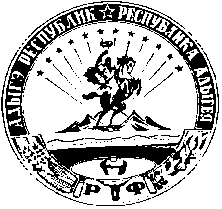 АДЫГЭ РЕСПУБЛИКМуниципальнэ образованиеу«Мамхыгъэ чъыпIэ кой»иадминистрацие385440, къ. Мамхэгъ,ур. Советскэм, 54а.88-777-3-9-22-34Наименование ПрограммыМуниципальная программа "Комплексные меры по профилактике терроризма и экстремизма, предупреждение межнациональных конфликтов на территории Мамхегского  сельского поселения на 2024-2025 годы"Правовая основа ПрограммыФедеральный закон от 25 июля 2002 N 114-ФЗ "О противодействии экстремистской деятельности"Федеральный закон от 06 октября 2003 N 131-ФЗ "Об общих принципах организации местного самоуправления в Российской Федерации"Указ Президента РФ от 29 мая 2020 года N 344 "О Стратегии государственной национальной политики Российской Федерации на период до 2025 года"Устав Мамхегского  сельского поселения Цели ПрограммыСоздание толерантной среды на основе ценностей многонационального российского общества, общероссийской гражданской идентичности и культурного самосознания, принципов соблюдения прав и свобод человека, противодействия терроризма и экстремизма, защита жизни граждан, проживающих на территории Мамхегского  сельского поселения от террористических и экстремистских актов.Уменьшение проявлений экстремизм аи негативного отношения к лицам других национальностей и религиозных конфессий.Формирование у населения внутренней потребности в толерантном поведении к людям других национальностей и религиозных конфессий на основе ценностей многонационального российского общества, культурного самосознания, принципов соблюдения прав и свобод человека. Противодействия нелегальной миграции и экстремизму, профилактики проявлений ксенофобии, национальной и расовой нетерпимости.Задачи ПрограммыИнформирование населения сельского поселения по вопросам противодействия терроризму и экстремизмуСодействие правоохранительным органам в выявлении правонарушений и преступлений данной категории, а также ликвидации их последствий.Пропаганда толерантности поведения к людям других национальностей и религиозных конфессий.Защита объектов и мест массового скопления людей, которые могут быть избраны террористами в качестве потенциальных целей преступных посягательств.Совершенствование механизмов обеспечения законности и правопорядка в сфере межнациональных отношений в сельском поселении.Воспитание толерантности через систему образования.Укрепление толерантности и профилактика экстремизма в молодежной среде.Поддержание межконфессионального мира и согласия в муниципальном образовании.Противодействие нелегальной миграции и экстремизму.Профилактика проявлений ксенофобии, национальной и расовой нетерпимости.Сроки реализации Программы2024-2025 гг.Объемы источники финансирования ПрограммыВыполнение программы предусматривается без финансовых затрат из средств местного бюджета.Ожидаемые конечные результаты реализации ПрограммыУкрепление нетерпимости ко всем фактам террористических и экстремистских проявлений, а также толерантности сознания, позитивных установок к представителям иных этнических и конфесионных сообществ.Содействие национально-культурному взаимодействию в сельском поселении.Поддержание межконфессионального мира и согласия в сельском поселении.Отсутствие свастики и иных элементов экстремистской направленности на объектах инфраструктуры сельского поселения.Недопущение создания и деятельности националистических экстремистских молодежных группировок.Формирование единого информационного пространства для пропаганды и распространения на территории сельского поселения идей толерантности, гражданской солидарности, уважения к другим культурам.Снижение риска возникновения конфликтов ситуаций среди населения сельского поселения в результате миграцииКонтроль за исполнением ПрограммыКонтроль за исполнением Программы осуществляется администрацией Мамхегского  сельского поселенияNп/пМероприятияСрок исполненияИсполнителиNп/пМероприятияСрок исполненияИсполнителиNп/пМероприятияСрок исполненияИсполнители1Информирование населения по вопросам противодействия терроризму, предупреждению террористических актов, поведению в условиях возникновения ЧС через СМИ и на официальном сайте администрации в сети ИнтернетПостоянноАдминистрация Мамхегского  сельского поселения2Организация осмотра административных зданий, производственных и складских помещений учреждений, организаций, а также прилегающим к ним территорий, других мест скопления населения на предмет выявления подозрительных предметовПостоянноАдминистрация Мамхегского  сельского поселения, 3Проведение мониторинга деятельности неформальных молодежных объединений, принятие мер по снижению фактов вовлечения молодежи в неформальные молодежные объединения экстремистской направленностиВ течение годаАдминистрация Мамхегского  сельского поселения4Формирование индивидуального и общественного сознания, активной жизненной позиции и повышение грамотности населения в области обеспечения укрепления межэтнических и межкультурных отношений, укрепления толерантности в муниципальном образованииВыявление членов неформальных молодежных группировок в образовательных учрежденияхПостоянноАдминистрация Мамхегского  сельского поселения, учреждения культуры Мамхегского  сельского поселения5Организация индивидуальной и групповой работы, направленной на снижение уровня проявлений шовинизма и дискриминации по этническому, расовому и конфессиональному признакам и формирование положительного представления о многонациональности. Проведение профилактических мероприятий по предупреждению фактов националистического экстремизмаПостоянноАдминистрация Мамхегского  сельского поселения, образовательные учреждения и учреждения культуры Мамхегского  сельского поселения6Мониторинг экстремистских настроений в молодежной среде:- изучение и анализ информации,- размещаемой на Интернет-сайтах социальных сетей.ПостоянноАдминистрация Мамхегского  сельского поселения, 7Осуществление ежемесячного обхода мест возможного нахождения молодежи на предмет выявления и принятие мер по ликвидации последствий экстремистской деятельности, проявляемой в виде нанесения на архитектурные сооружения символов и знаков экстремистской направленности, или схожих по степени смешения.ЕжегодноАдминистрация Мамхегского  сельского поселения8Публикация информационно публицистических материалов, посвященных истории, культуре и традициям народов, современной жизни национальных общин направленных на воспитание культуры толерантности, формирующих уважительное отношение к представителям различных национальностей, проживающих в сельском поселенииПостоянноАдминистрация Мамхегского  сельского поселения9Проведение культурно- массовых мероприятий, направленных на распространение и укрепление культуры мира, продвижение идеалов взаимопонимания, терпимости, межнациональной солидарностиПостоянноАдминистрация Мамхегского  сельского поселения, учреждения культуры Мамхегского  сельского поселения10Проведение мониторинга религиозной ситуацииПостоянноАдминистрация Мамхегского  сельского поселения